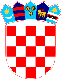 REPUBLIKA HRVATSKAVUKOVARSKO-SRIJEMSKA ŽUPANIJAOPĆINA TOVARNIK 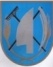 OPĆINSKO VIJEĆEKLASA: 021-05/18-03/23URBROJ: 2188/12-03/01-18-2Tovarnik, 25.05.2018.Na temelju članka  82. stavka 2. Pravilnika o proračunskom računovodstvu i računskom planu  ( Narodne novine br. 124/14 )čl. 31. Statuta Općine Tovarnik ( Službeni vjesnik Vukovarsko-  srijemske županije br.4/13,14/13  1/2018 ) i čl. 110. st.2. Zakona o proračunu („Narodne novine“ broj 87/08, 136/12, 15/15 ), Općinsko vijeće Općine Toavrnik na svojoj 8. sjednici održanoj 25.5.2018., donosi:ODLUKU  O RASPODJELI REZULTATAČlanak 1.  Ukupno ostvareni prihodi poslovanja u 2017.g iznose 10.030.586,03 kn, a rashodi poslovanja 6.591.700,36 kn, te je ostvaren višak prihoda poslovanja 3.438.160,44 kn. Rashodi za nabavu nefinancijske imovine iznose 1.893.160,44 kn. Prihodi od nefinancijske imovine nisu ostvareni, te se manjak prihoda pokriva iz  ostvarenog viška prihoda poslovanja.Ukupan višak prihoda iz protekle godine 2017.g iznosi 3.293.283,13 kn i prenosi se u iduću godinu 2018.Članak 2.Ova Odluka stupa an snagu osmi dan od objave u „Službenom vjesniku“ Vukovarsko-srijemske županije PREDSJEDNIK OPĆINSKOG VIJEĆADubravko Blašković